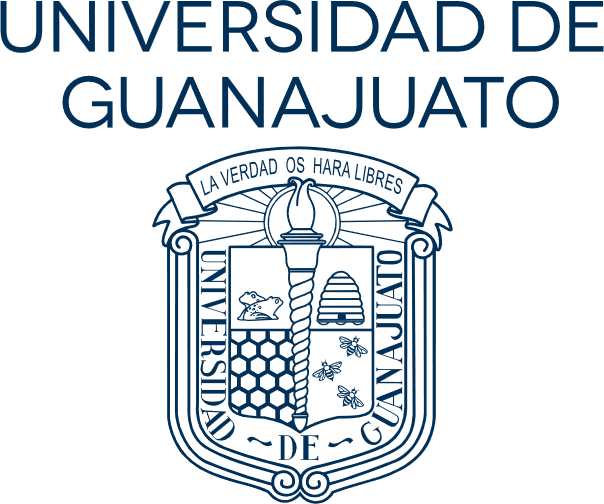 Escrito de autorización de Derechos Autorales para publicación de libros Guanajuato, Gto., a ___ de _________ de _____.La que suscribe, _ _ __ _ __ __ _ _ __ _ _ _ __ _ _ _ , manifiesto bajo protesta de decir verdad, que soy legítima autora al 100% cien por ciento de la obra literaria intitulada _ _ _ _ _ _ _ __ _ _ _ __ __ , mismo que formará parte integrante de la obra intitulada _ _ _ __ _ _ _ _ __ _ _ _ __ , y que dicha aportación literaria es original e inédita.Por lo anterior, los derechos de autor sobre mi aportación son de mi legítima propiedad y que mediante el presente escrito otorgo autorización a la Universidad de Guanajuato para que la obra de mi autoría sea editada, reproducida, divulgada, distribuida, comunicada públicamente y explotada; así también, que forme parte integrante de una obra colectiva, consistente en el libro intitulado _ _ __ _ _ _ _ _ _ _ __ _ __ _ _ _ _ _ que se publicará bajo el sello editorial de la Universidad de Guanajuato, en versión impresa.La presente autorización es otorgada en forma exclusiva y por la temporalidad de 5 años a partir de la firma del presente documento, y por la primera edición. Asimismo, es otorgada sin limitación alguna y libre de toda carga u obligación a la Universidad de Guanajuato, para el fin de que la primera edición del libro intitulado _ _ _ __ _ _ _ _ _ _ _ __ sea editado, reproducido, distribuido, comunicado públicamente y explotado; comprometiéndome a responder de la originalidad de la obra y a sacar en paz y salvo a la Universidad de Guanajuato, en caso de cualquier reclamación iniciada por algún tercero.  Lo anterior con fundamento en los artículos 3, 4 letra B fracción II y letra D fracción III, 7, 13 fracción I, 21 fracción I, 24, 27 fracciones I, II, IV y VI y 42, 123, 124, 125, 126  de la Ley Federal del Derecho de Autor.A T E N T A M E N T E__________________________________________FirmaTÍTULO DEL LIBROTIPO DE OBRALibro individualCapítulo o artículo en libro colectivoLibro en coautoríaTIPO DE APORTACIÓNTÍTULO DE CAPÍTULONOMBRE COMPLETO DEL AUTORNACIONALIDADCORREO ELECTRÓNICOTELÉFONORFCINTERNO UG O EXTERNOPERSONAL ACADÉMICO, ADMINISTRATIVO O ALUMNOINSTITUCIÓN CAMPUSDIVISIÓNDEPARTAMENTO O DEPENDENCIA ADMINISTRATIVA